 Iowa Department					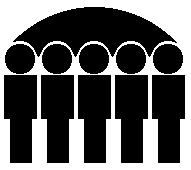 Of Human ServicesKevin W. Concannon, Director	  			 SUPPLEMENTAL SECURITY INCOME PROGRAM    June 2006Supplemental Security Income (SSI)-The expenditures reported in this section are paid to Iowa residents under the federally administered Supplemental Security Income program.  All expenditures reported in this section are 100% federal dollars.State of Iowa Supplemental Monies - (Federal Adm) -The expenditures reported in this section are administered by the federal Social Security Administration onBehalf of the State of Iowa and reimbursed by the State of Iowa.  These expenditures are made for personsreceiving assistance under the Mandatory, Family Life Home, Blind Allowance, or Dependent Personcategories of the State Supplementary Assistance program.  Expenditures are 100% state funded.State of Iowa Supplemental Monies - Iowa Adm/IHHRC-The expenditures reported in this section are administered by the State of Iowa, are 100% state funded,and are for payments to individuals receiving in-home health-related care services under the StateSupplementary Assistance program.Standard Reporting Unit	Prepared by:   Bureau of Research Analysis	Statistical Research AnalystDivision of Results Based Accountability	(515) 281-46951S470A038-A                                      IOWA DEPARTMENT OF HUMAN SERVICES                          PAGE                  1                                       SUPPLEMENTAL-SECURITY INCOME PROGRAM FOR JUNE      2006              DATE PRINTED 07-03-20060************************************************************************************************************************************0 COUNTY - ADAIR                                         STATE OF IOWA SUPPLEMENTATION MONIES                                               ------------------------------------------------------                           SSI                         FEDERAL                                                      IOWA                                                         ADM                                                     ADM/IHHRC                       NO.          AMT             NO.          AMT                                          NO.          AMT AGED                    1           25.00            0             .00                                         0             .000BLIND                   0             .00            0             .00                                         0             .000DISABLED                2          488.00            0             .00                                         0             .000 TOTALS                 3          513.00            0             .00                                         1          480.550************************************************************************************************************************************0 COUNTY - ADAMS                                         STATE OF IOWA SUPPLEMENTATION MONIES                                               ------------------------------------------------------                           SSI                         FEDERAL                                                      IOWA                                                         ADM                                                     ADM/IHHRC                       NO.          AMT             NO.          AMT                                          NO.          AMT AGED                    0             .00            0             .00                                         0             .000BLIND                   0             .00            0             .00                                         0             .000DISABLED                0             .00            0             .00                                         0             .000 TOTALS                 0             .00            0             .00                                         0             .000************************************************************************************************************************************0 COUNTY - ALLAMAKEE                                     STATE OF IOWA SUPPLEMENTATION MONIES                                               ------------------------------------------------------                           SSI                         FEDERAL                                                      IOWA                                                         ADM                                                     ADM/IHHRC                       NO.          AMT             NO.          AMT                                          NO.          AMT AGED                    2          284.00            0             .00                                         0             .000BLIND                   0             .00            0             .00                                         0             .000DISABLED                5        2,119.00            0             .00                                         0             .000 TOTALS                 7        2,403.00            0             .00                                         3        1,207.650************************************************************************************************************************************0 COUNTY - APPANOOSE                                     STATE OF IOWA SUPPLEMENTATION MONIES                                               ------------------------------------------------------                           SSI                         FEDERAL                                                      IOWA                                                         ADM                                                     ADM/IHHRC                       NO.          AMT             NO.          AMT                                          NO.          AMT AGED                   33        4,313.65            1          306.00                                         0             .000BLIND                   7        2,634.50            5          110.00                                         0             .000DISABLED              403      163,829.32           21        6,248.00                                         0             .000 TOTALS               443      170,777.47           27        6,664.00                                        27        9,633.381S470A038-A                                      IOWA DEPARTMENT OF HUMAN SERVICES                          PAGE                  2                                       SUPPLEMENTAL-SECURITY INCOME PROGRAM FOR JUNE      2006              DATE PRINTED 07-03-20060************************************************************************************************************************************0 COUNTY - AUDUBON                                       STATE OF IOWA SUPPLEMENTATION MONIES                                               ------------------------------------------------------                           SSI                         FEDERAL                                                      IOWA                                                         ADM                                                     ADM/IHHRC                       NO.          AMT             NO.          AMT                                          NO.          AMT AGED                    0             .00            0             .00                                         0             .000BLIND                   0             .00            0             .00                                         0             .000DISABLED                2          574.76            0             .00                                         0             .000 TOTALS                 2          574.76            0             .00                                         3        1,339.650************************************************************************************************************************************0 COUNTY - BENTON                                        STATE OF IOWA SUPPLEMENTATION MONIES                                               ------------------------------------------------------                           SSI                         FEDERAL                                                      IOWA                                                         ADM                                                     ADM/IHHRC                       NO.          AMT             NO.          AMT                                          NO.          AMT AGED                   34        3,941.50            3          940.00                                         0             .000BLIND                  14        5,657.86           12          264.00                                         0             .000DISABLED              340      130,103.49           15        3,996.00                                         0             .000 TOTALS               388      139,702.85           30        5,200.00                                         8        2,997.850************************************************************************************************************************************0 COUNTY - BLACK HAWK                                    STATE OF IOWA SUPPLEMENTATION MONIES                                               ------------------------------------------------------                           SSI                         FEDERAL                                                      IOWA                                                         ADM                                                     ADM/IHHRC                       NO.          AMT             NO.          AMT                                          NO.          AMT AGED                  106       25,653.64            1          306.00                                         0             .000BLIND                  51       20,466.56           44        1,520.29                                         0             .000DISABLED            2,649    1,139,198.83           72       19,337.30                                         0             .000 TOTALS             2,806    1,185,319.03          117       21,163.59                                        61       26,141.170************************************************************************************************************************************0 COUNTY - BOONE                                         STATE OF IOWA SUPPLEMENTATION MONIES                                               ------------------------------------------------------                           SSI                         FEDERAL                                                      IOWA                                                         ADM                                                     ADM/IHHRC                       NO.          AMT             NO.          AMT                                          NO.          AMT AGED                   30        6,310.97            1           22.00                                         0             .000BLIND                   6        1,488.80            4           88.00                                         0             .000DISABLED              323       96,359.65           13        3,307.00                                         0             .000 TOTALS               359      104,159.42           18        3,417.00                                         4        1,181.101S470A038-A                                      IOWA DEPARTMENT OF HUMAN SERVICES                          PAGE                  3                                       SUPPLEMENTAL-SECURITY INCOME PROGRAM FOR JUNE      2006              DATE PRINTED 07-03-20060************************************************************************************************************************************0 COUNTY - BREMER                                        STATE OF IOWA SUPPLEMENTATION MONIES                                               ------------------------------------------------------                           SSI                         FEDERAL                                                      IOWA                                                         ADM                                                     ADM/IHHRC                       NO.          AMT             NO.          AMT                                          NO.          AMT AGED                   21        2,629.68            0             .00                                         0             .000BLIND                   3          924.00            3           66.00                                         0             .000DISABLED              165       56,509.68            9        2,356.77                                         0             .000 TOTALS               189       60,063.36           12        2,422.77                                         3        1,141.100************************************************************************************************************************************0 COUNTY - BUCHANAN                                      STATE OF IOWA SUPPLEMENTATION MONIES                                               ------------------------------------------------------                           SSI                         FEDERAL                                                      IOWA                                                         ADM                                                     ADM/IHHRC                       NO.          AMT             NO.          AMT                                          NO.          AMT AGED                   23        6,293.34            1           76.00                                         0             .000BLIND                   8        2,977.29            6          132.00                                         0             .000DISABLED              277      106,307.69            7        1,870.75                                         0             .000 TOTALS               308      115,578.32           14        2,078.75                                         2          664.550************************************************************************************************************************************0 COUNTY - BUENA VISTA                                   STATE OF IOWA SUPPLEMENTATION MONIES                                               ------------------------------------------------------                           SSI                         FEDERAL                                                      IOWA                                                         ADM                                                     ADM/IHHRC                       NO.          AMT             NO.          AMT                                          NO.          AMT AGED                   26        8,443.50            1          306.00                                         0             .000BLIND                   2          418.00            2           44.00                                         0             .000DISABLED              161       63,262.14            7        1,936.10                                         0             .000 TOTALS               189       72,123.64           10        2,286.10                                         0             .000************************************************************************************************************************************0 COUNTY - BUTLER                                        STATE OF IOWA SUPPLEMENTATION MONIES                                               ------------------------------------------------------                           SSI                         FEDERAL                                                      IOWA                                                         ADM                                                     ADM/IHHRC                       NO.          AMT             NO.          AMT                                          NO.          AMT AGED                   19        3,861.76            1          306.00                                         0             .000BLIND                   3        1,236.00            2           44.00                                         0             .000DISABLED              235       85,965.19            6        1,207.00                                         0             .000 TOTALS               257       91,062.95            9        1,557.00                                         1          473.001S470A038-A                                      IOWA DEPARTMENT OF HUMAN SERVICES                          PAGE                  4                                       SUPPLEMENTAL-SECURITY INCOME PROGRAM FOR JUNE      2006              DATE PRINTED 07-03-20060************************************************************************************************************************************0 COUNTY - CALHOUN                                       STATE OF IOWA SUPPLEMENTATION MONIES                                               ------------------------------------------------------                           SSI                         FEDERAL                                                      IOWA                                                         ADM                                                     ADM/IHHRC                       NO.          AMT             NO.          AMT                                          NO.          AMT AGED                    0             .00            0             .00                                         0             .000BLIND                   0             .00            0             .00                                         0             .000DISABLED                7          783.00            0             .00                                         0             .000 TOTALS                 7          783.00            0             .00                                         0             .000************************************************************************************************************************************0 COUNTY - CARROLL                                       STATE OF IOWA SUPPLEMENTATION MONIES                                               ------------------------------------------------------                           SSI                         FEDERAL                                                      IOWA                                                         ADM                                                     ADM/IHHRC                       NO.          AMT             NO.          AMT                                          NO.          AMT AGED                   78       11,522.53            6          773.00                                         0             .000BLIND                   8        2,405.71            7          154.00                                         0             .000DISABLED              553      195,166.19           15        4,590.00                                         0             .000 TOTALS               639      209,094.43           28        5,517.00                                         0             .000************************************************************************************************************************************0 COUNTY - CASS                                          STATE OF IOWA SUPPLEMENTATION MONIES                                               ------------------------------------------------------                           SSI                         FEDERAL                                                      IOWA                                                         ADM                                                     ADM/IHHRC                       NO.          AMT             NO.          AMT                                          NO.          AMT AGED                   35        5,583.52            3          903.00                                         0             .000BLIND                   3        1,026.00            2           44.00                                         0             .000DISABLED              323      119,550.80           15        4,100.50                                         0             .000 TOTALS               361      126,160.32           20        5,047.50                                         0             .000************************************************************************************************************************************0 COUNTY - CEDAR                                         STATE OF IOWA SUPPLEMENTATION MONIES                                               ------------------------------------------------------                           SSI                         FEDERAL                                                      IOWA                                                         ADM                                                     ADM/IHHRC                       NO.          AMT             NO.          AMT                                          NO.          AMT AGED                    0             .00            0             .00                                         0             .000BLIND                   0             .00            0             .00                                         0             .000DISABLED                2          432.00            0             .00                                         0             .000 TOTALS                 2          432.00            0             .00                                         6        2,657.751S470A038-A                                      IOWA DEPARTMENT OF HUMAN SERVICES                          PAGE                  5                                       SUPPLEMENTAL-SECURITY INCOME PROGRAM FOR JUNE      2006              DATE PRINTED 07-03-20060************************************************************************************************************************************0 COUNTY - CERRO GORDO                                   STATE OF IOWA SUPPLEMENTATION MONIES                                               ------------------------------------------------------                           SSI                         FEDERAL                                                      IOWA                                                         ADM                                                     ADM/IHHRC                       NO.          AMT             NO.          AMT                                          NO.          AMT AGED                   57       10,200.69            2          287.00                                         0             .000BLIND                  18        7,247.42           18          374.00                                         0             .000DISABLED              643      238,950.73           21        4,447.40                                         0             .000 TOTALS               718      256,398.84           41        5,108.40                                        30       12,463.370************************************************************************************************************************************0 COUNTY - CHEROKEE                                      STATE OF IOWA SUPPLEMENTATION MONIES                                               ------------------------------------------------------                           SSI                         FEDERAL                                                      IOWA                                                         ADM                                                     ADM/IHHRC                       NO.          AMT             NO.          AMT                                          NO.          AMT AGED                   13        1,480.00            0             .00                                         0             .000BLIND                   2          460.00            2           44.00                                         0             .000DISABLED              170       60,560.99            6        1,419.00                                         0             .000 TOTALS               185       62,500.99            8        1,463.00                                         4        1,345.110************************************************************************************************************************************0 COUNTY - CHICKASAW                                     STATE OF IOWA SUPPLEMENTATION MONIES                                               ------------------------------------------------------                           SSI                         FEDERAL                                                      IOWA                                                         ADM                                                     ADM/IHHRC                       NO.          AMT             NO.          AMT                                          NO.          AMT AGED                    0             .00            0             .00                                         0             .000BLIND                   1           30.00            0             .00                                         0             .000DISABLED                6        1,493.68            0             .00                                         0             .000 TOTALS                 7        1,523.68            0             .00                                         7        2,962.740************************************************************************************************************************************0 COUNTY - CLARKE                                        STATE OF IOWA SUPPLEMENTATION MONIES                                               ------------------------------------------------------                           SSI                         FEDERAL                                                      IOWA                                                         ADM                                                     ADM/IHHRC                       NO.          AMT             NO.          AMT                                          NO.          AMT AGED                   56       10,542.57            1          306.00                                         0             .000BLIND                   7        1,728.50            7          460.00                                         0             .000DISABLED              302      120,550.46           15        4,079.80                                         0             .000 TOTALS               365      132,821.53           23        4,845.80                                         1          480.001S470A038-A                                      IOWA DEPARTMENT OF HUMAN SERVICES                          PAGE                  6                                       SUPPLEMENTAL-SECURITY INCOME PROGRAM FOR JUNE      2006              DATE PRINTED 07-03-20060************************************************************************************************************************************0 COUNTY - CLAY                                          STATE OF IOWA SUPPLEMENTATION MONIES                                               ------------------------------------------------------                           SSI                         FEDERAL                                                      IOWA                                                         ADM                                                     ADM/IHHRC                       NO.          AMT             NO.          AMT                                          NO.          AMT AGED                   16        2,775.66            0             .00                                         0             .000BLIND                   3        1,809.00            3           66.00                                         0             .000DISABLED              212       81,548.66            4        1,087.00                                         0             .000 TOTALS               231       86,133.32            7        1,153.00                                         0             .000************************************************************************************************************************************0 COUNTY - CLAYTON                                       STATE OF IOWA SUPPLEMENTATION MONIES                                               ------------------------------------------------------                           SSI                         FEDERAL                                                      IOWA                                                         ADM                                                     ADM/IHHRC                       NO.          AMT             NO.          AMT                                          NO.          AMT AGED                    1           33.00            0             .00                                         0             .000BLIND                   0             .00            0             .00                                         0             .000DISABLED                2           60.00            0             .00                                         0             .000 TOTALS                 3           93.00            0             .00                                         7        3,129.650************************************************************************************************************************************0 COUNTY - CLINTON                                       STATE OF IOWA SUPPLEMENTATION MONIES                                               ------------------------------------------------------                           SSI                         FEDERAL                                                      IOWA                                                         ADM                                                     ADM/IHHRC                       NO.          AMT             NO.          AMT                                          NO.          AMT AGED                   55        8,958.75            2          328.00                                         0             .000BLIND                  19        7,378.70           18          407.00                                         0             .000DISABLED              883      376,127.28           29        8,048.58                                         0             .000 TOTALS               957      392,464.73           49        8,783.58                                        29       11,707.200************************************************************************************************************************************0 COUNTY - CRAWFORD                                      STATE OF IOWA SUPPLEMENTATION MONIES                                               ------------------------------------------------------                           SSI                         FEDERAL                                                      IOWA                                                         ADM                                                     ADM/IHHRC                       NO.          AMT             NO.          AMT                                          NO.          AMT AGED                   49        7,587.89            0             .00                                         0             .000BLIND                   3        1,280.84            3           66.00                                         0             .000DISABLED              276      100,508.92            6        1,272.00                                         0             .000 TOTALS               328      109,377.65            9        1,338.00                                         1          249.551S470A038-A                                      IOWA DEPARTMENT OF HUMAN SERVICES                          PAGE                  7                                       SUPPLEMENTAL-SECURITY INCOME PROGRAM FOR JUNE      2006              DATE PRINTED 07-03-20060************************************************************************************************************************************0 COUNTY - DALLAS                                        STATE OF IOWA SUPPLEMENTATION MONIES                                               ------------------------------------------------------                           SSI                         FEDERAL                                                      IOWA                                                         ADM                                                     ADM/IHHRC                       NO.          AMT             NO.          AMT                                          NO.          AMT AGED                   31        9,334.25            0             .00                                         0             .000BLIND                   5        2,346.00            4           88.00                                         0             .000DISABLED              252      100,699.96           11        2,516.00                                         0             .000 TOTALS               288      112,380.21           15        2,604.00                                         6        2,507.300************************************************************************************************************************************0 COUNTY - DAVIS                                         STATE OF IOWA SUPPLEMENTATION MONIES                                               ------------------------------------------------------                           SSI                         FEDERAL                                                      IOWA                                                         ADM                                                     ADM/IHHRC                       NO.          AMT             NO.          AMT                                          NO.          AMT AGED                    2           50.58            0             .00                                         0             .000BLIND                   0             .00            0             .00                                         0             .000DISABLED                0             .00            0             .00                                         0             .000 TOTALS                 2           50.58            0             .00                                         7        2,951.220************************************************************************************************************************************0 COUNTY - DECATUR                                       STATE OF IOWA SUPPLEMENTATION MONIES                                               ------------------------------------------------------                           SSI                         FEDERAL                                                      IOWA                                                         ADM                                                     ADM/IHHRC                       NO.          AMT             NO.          AMT                                          NO.          AMT AGED                   80       12,714.95            2          127.00                                         0             .000BLIND                   8        3,020.00            6          744.00                                         0             .000DISABLED              364      137,243.30           28        7,119.10                                         0             .000 TOTALS               452      152,978.25           36        7,990.10                                         7        3,019.300************************************************************************************************************************************0 COUNTY - DELAWARE                                      STATE OF IOWA SUPPLEMENTATION MONIES                                               ------------------------------------------------------                           SSI                         FEDERAL                                                      IOWA                                                         ADM                                                     ADM/IHHRC                       NO.          AMT             NO.          AMT                                          NO.          AMT AGED                   20        3,510.49            1          249.00                                         0             .000BLIND                   4          738.00            4           66.00                                         0             .000DISABLED              200       74,535.68            8        2,165.00                                         0             .000 TOTALS               224       78,784.17           13        2,480.00                                         3        1,229.651S470A038-A                                      IOWA DEPARTMENT OF HUMAN SERVICES                          PAGE                  8                                       SUPPLEMENTAL-SECURITY INCOME PROGRAM FOR JUNE      2006              DATE PRINTED 07-03-20060************************************************************************************************************************************0 COUNTY - DES MOINES                                    STATE OF IOWA SUPPLEMENTATION MONIES                                               ------------------------------------------------------                           SSI                         FEDERAL                                                      IOWA                                                         ADM                                                     ADM/IHHRC                       NO.          AMT             NO.          AMT                                          NO.          AMT AGED                   50        8,056.44            0             .00                                         0             .000BLIND                  15        5,723.15           11          242.00                                         0             .000DISABLED              891      363,396.17           34        9,038.65                                         0             .000 TOTALS               956      377,175.76           45        9,280.65                                         5        2,007.050************************************************************************************************************************************0 COUNTY - DICKINSON                                     STATE OF IOWA SUPPLEMENTATION MONIES                                               ------------------------------------------------------                           SSI                         FEDERAL                                                      IOWA                                                         ADM                                                     ADM/IHHRC                       NO.          AMT             NO.          AMT                                          NO.          AMT AGED                   17        2,143.14            0             .00                                         0             .000BLIND                   2        1,088.68            1           22.00                                         0             .000DISABLED              144       54,688.88            2          612.00                                         0             .000 TOTALS               163       57,920.70            3          634.00                                        10        3,613.770************************************************************************************************************************************0 COUNTY - DUBUQUE                                       STATE OF IOWA SUPPLEMENTATION MONIES                                               ------------------------------------------------------                           SSI                         FEDERAL                                                      IOWA                                                         ADM                                                     ADM/IHHRC                       NO.          AMT             NO.          AMT                                          NO.          AMT AGED                  135       20,308.95            1          306.00                                         0             .000BLIND                  24        6,406.58           16          601.00                                         0             .000DISABLED            1,195      472,281.67           31        7,910.60                                         0             .000 TOTALS             1,354      498,997.20           48        8,817.60                                        31       11,596.310************************************************************************************************************************************0 COUNTY - EMMET                                         STATE OF IOWA SUPPLEMENTATION MONIES                                               ------------------------------------------------------                           SSI                         FEDERAL                                                      IOWA                                                         ADM                                                     ADM/IHHRC                       NO.          AMT             NO.          AMT                                          NO.          AMT AGED                   37        5,878.87            0             .00                                         0             .000BLIND                   2          834.00            2           44.00                                         0             .000DISABLED              162       59,265.09            4          561.20                                         0             .000 TOTALS               201       65,977.96            6          605.20                                         3        1,400.551S470A038-A                                      IOWA DEPARTMENT OF HUMAN SERVICES                          PAGE                  9                                       SUPPLEMENTAL-SECURITY INCOME PROGRAM FOR JUNE      2006              DATE PRINTED 07-03-20060************************************************************************************************************************************0 COUNTY - FAYETTE                                       STATE OF IOWA SUPPLEMENTATION MONIES                                               ------------------------------------------------------                           SSI                         FEDERAL                                                      IOWA                                                         ADM                                                     ADM/IHHRC                       NO.          AMT             NO.          AMT                                          NO.          AMT AGED                   81       13,177.46            1          306.00                                         0             .000BLIND                   6        2,271.97            5          110.00                                         0             .000DISABLED              501      203,548.10           21        5,428.00                                         0             .000 TOTALS               588      218,997.53           27        5,844.00                                        14        5,291.950************************************************************************************************************************************0 COUNTY - FLOYD                                         STATE OF IOWA SUPPLEMENTATION MONIES                                               ------------------------------------------------------                           SSI                         FEDERAL                                                      IOWA                                                         ADM                                                     ADM/IHHRC                       NO.          AMT             NO.          AMT                                          NO.          AMT AGED                   28        3,313.62            1          306.00                                         0             .000BLIND                   7          987.40            5          110.00                                         0             .000DISABLED              383      137,076.74           13        3,506.00                                         0             .000 TOTALS               418      141,377.76           19        3,922.00                                        19        7,652.250************************************************************************************************************************************0 COUNTY - FRANKLIN                                      STATE OF IOWA SUPPLEMENTATION MONIES                                               ------------------------------------------------------                           SSI                         FEDERAL                                                      IOWA                                                         ADM                                                     ADM/IHHRC                       NO.          AMT             NO.          AMT                                          NO.          AMT AGED                    1          603.00            0             .00                                         0             .000BLIND                   0             .00            0             .00                                         0             .000DISABLED                1          542.70            0             .00                                         0             .000 TOTALS                 2        1,145.70            0             .00                                         0             .000************************************************************************************************************************************0 COUNTY - FREMONT                                       STATE OF IOWA SUPPLEMENTATION MONIES                                               ------------------------------------------------------                           SSI                         FEDERAL                                                      IOWA                                                         ADM                                                     ADM/IHHRC                       NO.          AMT             NO.          AMT                                          NO.          AMT AGED                    0             .00            0             .00                                         0             .000BLIND                   1          452.00            0             .00                                         0             .000DISABLED                3        1,493.00            0             .00                                         0             .000 TOTALS                 4        1,945.00            0             .00                                         1          455.561S470A038-A                                      IOWA DEPARTMENT OF HUMAN SERVICES                          PAGE                 10                                       SUPPLEMENTAL-SECURITY INCOME PROGRAM FOR JUNE      2006              DATE PRINTED 07-03-20060************************************************************************************************************************************0 COUNTY - GREENE                                        STATE OF IOWA SUPPLEMENTATION MONIES                                               ------------------------------------------------------                           SSI                         FEDERAL                                                      IOWA                                                         ADM                                                     ADM/IHHRC                       NO.          AMT             NO.          AMT                                          NO.          AMT AGED                    0             .00            0             .00                                         0             .000BLIND                   0             .00            0             .00                                         0             .000DISABLED                1           30.00            0             .00                                         0             .000 TOTALS                 1           30.00            0             .00                                         0             .000************************************************************************************************************************************0 COUNTY - GRUNDY                                        STATE OF IOWA SUPPLEMENTATION MONIES                                               ------------------------------------------------------                           SSI                         FEDERAL                                                      IOWA                                                         ADM                                                     ADM/IHHRC                       NO.          AMT             NO.          AMT                                          NO.          AMT AGED                    9        2,019.58            0             .00                                         0             .000BLIND                   1          155.00            1           22.00                                         0             .000DISABLED               56       22,986.21            2          460.00                                         0             .000 TOTALS                66       25,160.79            3          482.00                                         0             .000************************************************************************************************************************************0 COUNTY - GUTHRIE                                       STATE OF IOWA SUPPLEMENTATION MONIES                                               ------------------------------------------------------                           SSI                         FEDERAL                                                      IOWA                                                         ADM                                                     ADM/IHHRC                       NO.          AMT             NO.          AMT                                          NO.          AMT AGED                    1           30.00            0             .00                                         0             .000BLIND                   0             .00            0             .00                                         0             .000DISABLED                0             .00            0             .00                                         0             .000 TOTALS                 1           30.00            0             .00                                         4        1,842.200************************************************************************************************************************************0 COUNTY - HAMILTON                                      STATE OF IOWA SUPPLEMENTATION MONIES                                               ------------------------------------------------------                           SSI                         FEDERAL                                                      IOWA                                                         ADM                                                     ADM/IHHRC                       NO.          AMT             NO.          AMT                                          NO.          AMT AGED                    7        2,218.76            0             .00                                         0             .000BLIND                   0             .00            0             .00                                         0             .000DISABLED              140       57,038.90            7        1,911.00                                         0             .000 TOTALS               147       59,257.66            7        1,911.00                                         0             .001S470A038-A                                      IOWA DEPARTMENT OF HUMAN SERVICES                          PAGE                 11                                       SUPPLEMENTAL-SECURITY INCOME PROGRAM FOR JUNE      2006              DATE PRINTED 07-03-20060************************************************************************************************************************************0 COUNTY - HANCOCK                                       STATE OF IOWA SUPPLEMENTATION MONIES                                               ------------------------------------------------------                           SSI                         FEDERAL                                                      IOWA                                                         ADM                                                     ADM/IHHRC                       NO.          AMT             NO.          AMT                                          NO.          AMT AGED                    0             .00            0             .00                                         0             .000BLIND                   0             .00            0             .00                                         0             .000DISABLED                3          553.23            0             .00                                         0             .000 TOTALS                 3          553.23            0             .00                                         1          460.550************************************************************************************************************************************0 COUNTY - HARDIN                                        STATE OF IOWA SUPPLEMENTATION MONIES                                               ------------------------------------------------------                           SSI                         FEDERAL                                                      IOWA                                                         ADM                                                     ADM/IHHRC                       NO.          AMT             NO.          AMT                                          NO.          AMT AGED                   20        3,483.42            0             .00                                         0             .000BLIND                   6        2,155.28            5          110.00                                         0             .000DISABLED              176       67,274.37            7        1,750.00                                         0             .000 TOTALS               202       72,913.07           12        1,860.00                                         3        1,440.000************************************************************************************************************************************0 COUNTY - HARRISON                                      STATE OF IOWA SUPPLEMENTATION MONIES                                               ------------------------------------------------------                           SSI                         FEDERAL                                                      IOWA                                                         ADM                                                     ADM/IHHRC                       NO.          AMT             NO.          AMT                                          NO.          AMT AGED                   55        7,481.79            1          197.00                                         0             .000BLIND                   9        2,524.54            8          164.00                                         0             .000DISABLED              366      136,911.25           11        3,139.00                                         0             .000 TOTALS               430      146,917.58           20        3,500.00                                        13        5,242.670************************************************************************************************************************************0 COUNTY - HENRY                                         STATE OF IOWA SUPPLEMENTATION MONIES                                               ------------------------------------------------------                           SSI                         FEDERAL                                                      IOWA                                                         ADM                                                     ADM/IHHRC                       NO.          AMT             NO.          AMT                                          NO.          AMT AGED                   22        4,469.48            3          765.00                                         0             .000BLIND                   5          959.97            4           77.00                                         0             .000DISABLED              246       96,456.44            8        1,974.00                                         0             .000 TOTALS               273      101,885.89           15        2,816.00                                        13        4,374.961S470A038-A                                      IOWA DEPARTMENT OF HUMAN SERVICES                          PAGE                 12                                       SUPPLEMENTAL-SECURITY INCOME PROGRAM FOR JUNE      2006              DATE PRINTED 07-03-20060************************************************************************************************************************************0 COUNTY - HOWARD                                        STATE OF IOWA SUPPLEMENTATION MONIES                                               ------------------------------------------------------                           SSI                         FEDERAL                                                      IOWA                                                         ADM                                                     ADM/IHHRC                       NO.          AMT             NO.          AMT                                          NO.          AMT AGED                    0             .00            0             .00                                         0             .000BLIND                   0             .00            0             .00                                         0             .000DISABLED                3        1,197.00            0             .00                                         0             .000 TOTALS                 3        1,197.00            0             .00                                         4        1,577.340************************************************************************************************************************************0 COUNTY - HUMBOLDT                                      STATE OF IOWA SUPPLEMENTATION MONIES                                               ------------------------------------------------------                           SSI                         FEDERAL                                                      IOWA                                                         ADM                                                     ADM/IHHRC                       NO.          AMT             NO.          AMT                                          NO.          AMT AGED                    0             .00            0             .00                                         0             .000BLIND                   0             .00            0             .00                                         0             .000DISABLED                1          362.70            0             .00                                         0             .000 TOTALS                 1          362.70            0             .00                                         0             .000************************************************************************************************************************************0 COUNTY - IDA                                           STATE OF IOWA SUPPLEMENTATION MONIES                                               ------------------------------------------------------                           SSI                         FEDERAL                                                      IOWA                                                         ADM                                                     ADM/IHHRC                       NO.          AMT             NO.          AMT                                          NO.          AMT AGED                    0             .00            0             .00                                         0             .000BLIND                   0             .00            0             .00                                         0             .000DISABLED                0             .00            0             .00                                         0             .000 TOTALS                 0             .00            0             .00                                         0             .000************************************************************************************************************************************0 COUNTY - IOWA                                          STATE OF IOWA SUPPLEMENTATION MONIES                                               ------------------------------------------------------                           SSI                         FEDERAL                                                      IOWA                                                         ADM                                                     ADM/IHHRC                       NO.          AMT             NO.          AMT                                          NO.          AMT AGED                    0             .00            0             .00                                         0             .000BLIND                   0             .00            0             .00                                         0             .000DISABLED                5        1,675.20            0             .00                                         0             .000 TOTALS                 5        1,675.20            0             .00                                         0             .001S470A038-A                                      IOWA DEPARTMENT OF HUMAN SERVICES                          PAGE                 13                                       SUPPLEMENTAL-SECURITY INCOME PROGRAM FOR JUNE      2006              DATE PRINTED 07-03-20060************************************************************************************************************************************0 COUNTY - JACKSON                                       STATE OF IOWA SUPPLEMENTATION MONIES                                               ------------------------------------------------------                           SSI                         FEDERAL                                                      IOWA                                                         ADM                                                     ADM/IHHRC                       NO.          AMT             NO.          AMT                                          NO.          AMT AGED                   56        9,092.05            2          328.00                                         0             .000BLIND                   5        2,373.50            5          110.00                                         0             .000DISABLED              277      114,559.81           16        3,946.32                                         0             .000 TOTALS               338      126,025.36           23        4,384.32                                        16        6,405.600************************************************************************************************************************************0 COUNTY - JASPER                                        STATE OF IOWA SUPPLEMENTATION MONIES                                               ------------------------------------------------------                           SSI                         FEDERAL                                                      IOWA                                                         ADM                                                     ADM/IHHRC                       NO.          AMT             NO.          AMT                                          NO.          AMT AGED                   35        4,787.43            0             .00                                         0             .000BLIND                   8        2,579.00            8          165.00                                         0             .000DISABLED              349      135,074.93            6        1,541.00                                         0             .000 TOTALS               392      142,441.36           14        1,706.00                                         3        1,401.650************************************************************************************************************************************0 COUNTY - JEFFERSON                                     STATE OF IOWA SUPPLEMENTATION MONIES                                               ------------------------------------------------------                           SSI                         FEDERAL                                                      IOWA                                                         ADM                                                     ADM/IHHRC                       NO.          AMT             NO.          AMT                                          NO.          AMT AGED                   36        6,745.26            2          582.17                                         0             .000BLIND                   5        1,719.17            4           77.00                                         0             .000DISABLED              371      138,186.29           14        3,575.00                                         0             .000 TOTALS               412      146,650.72           20        4,234.17                                        14        5,035.160************************************************************************************************************************************0 COUNTY - JOHNSON                                       STATE OF IOWA SUPPLEMENTATION MONIES                                               ------------------------------------------------------                           SSI                         FEDERAL                                                      IOWA                                                         ADM                                                     ADM/IHHRC                       NO.          AMT             NO.          AMT                                          NO.          AMT AGED                   68       21,322.65            3          918.00                                         0             .000BLIND                  20        8,801.49           19          418.00                                         0             .000DISABLED              986      404,780.56           15        3,833.00                                         0             .000 TOTALS             1,074      434,904.70           37        5,169.00                                        32       11,683.751S470A038-A                                      IOWA DEPARTMENT OF HUMAN SERVICES                          PAGE                 14                                       SUPPLEMENTAL-SECURITY INCOME PROGRAM FOR JUNE      2006              DATE PRINTED 07-03-20060************************************************************************************************************************************0 COUNTY - JONES                                         STATE OF IOWA SUPPLEMENTATION MONIES                                               ------------------------------------------------------                           SSI                         FEDERAL                                                      IOWA                                                         ADM                                                     ADM/IHHRC                       NO.          AMT             NO.          AMT                                          NO.          AMT AGED                   33        5,562.50            0             .00                                         0             .000BLIND                   6        1,224.00            5          416.00                                         0             .000DISABLED              189       78,139.44            1          306.00                                         0             .000 TOTALS               228       84,925.94            6          722.00                                         4        1,803.550************************************************************************************************************************************0 COUNTY - KEOKUK                                        STATE OF IOWA SUPPLEMENTATION MONIES                                               ------------------------------------------------------                           SSI                         FEDERAL                                                      IOWA                                                         ADM                                                     ADM/IHHRC                       NO.          AMT             NO.          AMT                                          NO.          AMT AGED                   33        4,925.27            0             .00                                         0             .000BLIND                   6        1,069.00            5           99.00                                         0             .000DISABLED              263      107,143.97            5        1,051.00                                         0             .000 TOTALS               302      113,138.24           10        1,150.00                                         2          841.100************************************************************************************************************************************0 COUNTY - KOSSUTH                                       STATE OF IOWA SUPPLEMENTATION MONIES                                               ------------------------------------------------------                           SSI                         FEDERAL                                                      IOWA                                                         ADM                                                     ADM/IHHRC                       NO.          AMT             NO.          AMT                                          NO.          AMT AGED                   31        5,608.51            0             .00                                         0             .000BLIND                   1          229.00            1           22.00                                         0             .000DISABLED              166       59,935.50            1           19.90                                         0             .000 TOTALS               198       65,773.01            2           41.90                                        12        3,411.500************************************************************************************************************************************0 COUNTY - LEE                                           STATE OF IOWA SUPPLEMENTATION MONIES                                               ------------------------------------------------------                           SSI                         FEDERAL                                                      IOWA                                                         ADM                                                     ADM/IHHRC                       NO.          AMT             NO.          AMT                                          NO.          AMT AGED                   47        8,620.96            2          356.00                                         0             .000BLIND                  11        4,646.00           10          651.00                                         0             .000DISABLED              737      317,546.44           37        9,944.42                                         0             .000 TOTALS               795      330,813.40           49       10,951.42                                        25        9,761.501S470A038-A                                      IOWA DEPARTMENT OF HUMAN SERVICES                          PAGE                 15                                       SUPPLEMENTAL-SECURITY INCOME PROGRAM FOR JUNE      2006              DATE PRINTED 07-03-20060************************************************************************************************************************************0 COUNTY - LINN                                          STATE OF IOWA SUPPLEMENTATION MONIES                                               ------------------------------------------------------                           SSI                         FEDERAL                                                      IOWA                                                         ADM                                                     ADM/IHHRC                       NO.          AMT             NO.          AMT                                          NO.          AMT AGED                  140       35,143.24           10        2,218.41                                         0             .000BLIND                  40       15,546.68           36        1,213.55                                         0             .000DISABLED            2,359      979,656.19           64       16,713.13                                         0             .000 TOTALS             2,539    1,030,346.11          110       20,145.09                                       105       39,659.050************************************************************************************************************************************0 COUNTY - LOUISA                                        STATE OF IOWA SUPPLEMENTATION MONIES                                               ------------------------------------------------------                           SSI                         FEDERAL                                                      IOWA                                                         ADM                                                     ADM/IHHRC                       NO.          AMT             NO.          AMT                                          NO.          AMT AGED                    0             .00            0             .00                                         0             .000BLIND                   0             .00            0             .00                                         0             .000DISABLED                3          731.50            0             .00                                         0             .000 TOTALS                 3          731.50            0             .00                                         6        2,895.670************************************************************************************************************************************0 COUNTY - LUCAS                                         STATE OF IOWA SUPPLEMENTATION MONIES                                               ------------------------------------------------------                           SSI                         FEDERAL                                                      IOWA                                                         ADM                                                     ADM/IHHRC                       NO.          AMT             NO.          AMT                                          NO.          AMT AGED                    1          317.00            0             .00                                         0             .000BLIND                   0             .00            0             .00                                         0             .000DISABLED                0             .00            0             .00                                         0             .000 TOTALS                 1          317.00            0             .00                                         8        2,979.550************************************************************************************************************************************0 COUNTY - LYON                                          STATE OF IOWA SUPPLEMENTATION MONIES                                               ------------------------------------------------------                           SSI                         FEDERAL                                                      IOWA                                                         ADM                                                     ADM/IHHRC                       NO.          AMT             NO.          AMT                                          NO.          AMT AGED                    0             .00            0             .00                                         0             .000BLIND                   0             .00            0             .00                                         0             .000DISABLED                0             .00            0             .00                                         0             .000 TOTALS                 0             .00            0             .00                                         1          480.551S470A038-A                                      IOWA DEPARTMENT OF HUMAN SERVICES                          PAGE                 16                                       SUPPLEMENTAL-SECURITY INCOME PROGRAM FOR JUNE      2006              DATE PRINTED 07-03-20060************************************************************************************************************************************0 COUNTY - MADISON                                       STATE OF IOWA SUPPLEMENTATION MONIES                                               ------------------------------------------------------                           SSI                         FEDERAL                                                      IOWA                                                         ADM                                                     ADM/IHHRC                       NO.          AMT             NO.          AMT                                          NO.          AMT AGED                   13        1,881.99            0             .00                                         0             .000BLIND                   5        2,138.90            3           66.00                                         0             .000DISABLED              102       38,741.07            2          524.10                                         0             .000 TOTALS               120       42,761.96            5          590.10                                         3        1,441.650************************************************************************************************************************************0 COUNTY - MAHASKA                                       STATE OF IOWA SUPPLEMENTATION MONIES                                               ------------------------------------------------------                           SSI                         FEDERAL                                                      IOWA                                                         ADM                                                     ADM/IHHRC                       NO.          AMT             NO.          AMT                                          NO.          AMT AGED                   18        5,102.00            0             .00                                         0             .000BLIND                   2          635.00            2           33.00                                         0             .000DISABLED              279      121,245.26           22        5,695.00                                         0             .000 TOTALS               299      126,982.26           24        5,728.00                                        19        8,252.800************************************************************************************************************************************0 COUNTY - MARION                                        STATE OF IOWA SUPPLEMENTATION MONIES                                               ------------------------------------------------------                           SSI                         FEDERAL                                                      IOWA                                                         ADM                                                     ADM/IHHRC                       NO.          AMT             NO.          AMT                                          NO.          AMT AGED                   38        6,450.24            0             .00                                         0             .000BLIND                   7        3,426.50            7          154.00                                         0             .000DISABLED              310      123,564.02            8        2,617.00                                         0             .000 TOTALS               355      133,440.76           15        2,771.00                                        26        8,218.980************************************************************************************************************************************0 COUNTY - MARSHALL                                      STATE OF IOWA SUPPLEMENTATION MONIES                                               ------------------------------------------------------                           SSI                         FEDERAL                                                      IOWA                                                         ADM                                                     ADM/IHHRC                       NO.          AMT             NO.          AMT                                          NO.          AMT AGED                   36        6,349.00            2          612.00                                         0             .000BLIND                  10        3,872.56           10          526.00                                         0             .000DISABLED              473      192,111.21           18        5,490.50                                         0             .000 TOTALS               519      202,332.77           30        6,628.50                                        59       22,606.591S470A038-A                                      IOWA DEPARTMENT OF HUMAN SERVICES                          PAGE                 17                                       SUPPLEMENTAL-SECURITY INCOME PROGRAM FOR JUNE      2006              DATE PRINTED 07-03-20060************************************************************************************************************************************0 COUNTY - MILLS                                         STATE OF IOWA SUPPLEMENTATION MONIES                                               ------------------------------------------------------                           SSI                         FEDERAL                                                      IOWA                                                         ADM                                                     ADM/IHHRC                       NO.          AMT             NO.          AMT                                          NO.          AMT AGED                   27        5,931.67            2          485.00                                         0             .000BLIND                  10        2,743.41            5          110.00                                         0             .000DISABLED              315       96,560.58           12        2,765.00                                         0             .000 TOTALS               352      105,235.66           19        3,360.00                                         4        1,086.100************************************************************************************************************************************0 COUNTY - MITCHELL                                      STATE OF IOWA SUPPLEMENTATION MONIES                                               ------------------------------------------------------                           SSI                         FEDERAL                                                      IOWA                                                         ADM                                                     ADM/IHHRC                       NO.          AMT             NO.          AMT                                          NO.          AMT AGED                   20        3,811.70            0             .00                                         0             .000BLIND                   1           23.00            1           22.00                                         0             .000DISABLED               84       30,834.80            4        1,224.00                                         0             .000 TOTALS               105       34,669.50            5        1,246.00                                         3        1,421.650************************************************************************************************************************************0 COUNTY - MONONA                                        STATE OF IOWA SUPPLEMENTATION MONIES                                               ------------------------------------------------------                           SSI                         FEDERAL                                                      IOWA                                                         ADM                                                     ADM/IHHRC                       NO.          AMT             NO.          AMT                                          NO.          AMT AGED                    0             .00            0             .00                                         0             .000BLIND                   0             .00            0             .00                                         0             .000DISABLED                5        1,408.74            0             .00                                         0             .000 TOTALS                 5        1,408.74            0             .00                                         1          256.550************************************************************************************************************************************0 COUNTY - MONROE                                        STATE OF IOWA SUPPLEMENTATION MONIES                                               ------------------------------------------------------                           SSI                         FEDERAL                                                      IOWA                                                         ADM                                                     ADM/IHHRC                       NO.          AMT             NO.          AMT                                          NO.          AMT AGED                   19        2,760.14            0             .00                                         0             .000BLIND                   1          603.00            1           22.00                                         0             .000DISABLED              137       50,549.09            7        2,142.00                                         0             .000 TOTALS               157       53,912.23            8        2,164.00                                        11        3,488.201S470A038-A                                      IOWA DEPARTMENT OF HUMAN SERVICES                          PAGE                 18                                       SUPPLEMENTAL-SECURITY INCOME PROGRAM FOR JUNE      2006              DATE PRINTED 07-03-20060************************************************************************************************************************************0 COUNTY - MONTGOMERY                                    STATE OF IOWA SUPPLEMENTATION MONIES                                               ------------------------------------------------------                           SSI                         FEDERAL                                                      IOWA                                                         ADM                                                     ADM/IHHRC                       NO.          AMT             NO.          AMT                                          NO.          AMT AGED                   12        2,099.30            2          545.10                                         0             .000BLIND                   4          650.70            4           77.00                                         0             .000DISABLED              270      100,799.98           18        4,645.68                                         0             .000 TOTALS               286      103,549.98           24        5,267.78                                        10        4,164.100************************************************************************************************************************************0 COUNTY - MUSCATINE                                     STATE OF IOWA SUPPLEMENTATION MONIES                                               ------------------------------------------------------                           SSI                         FEDERAL                                                      IOWA                                                         ADM                                                     ADM/IHHRC                       NO.          AMT             NO.          AMT                                          NO.          AMT AGED                   72       18,821.80            0             .00                                         0             .000BLIND                  12        4,099.16           11          242.00                                         0             .000DISABLED              684      291,941.85           11        2,839.00                                         0             .000 TOTALS               768      314,862.81           22        3,081.00                                        48       17,871.370************************************************************************************************************************************0 COUNTY - OBRIEN                                        STATE OF IOWA SUPPLEMENTATION MONIES                                               ------------------------------------------------------                           SSI                         FEDERAL                                                      IOWA                                                         ADM                                                     ADM/IHHRC                       NO.          AMT             NO.          AMT                                          NO.          AMT AGED                   17        2,879.18            0             .00                                         0             .000BLIND                   6        2,131.00            4           88.00                                         0             .000DISABLED              202       75,041.02            2          612.00                                         0             .000 TOTALS               225       80,051.20            6          700.00                                         5        1,779.110************************************************************************************************************************************0 COUNTY - OSCEOLA                                       STATE OF IOWA SUPPLEMENTATION MONIES                                               ------------------------------------------------------                           SSI                         FEDERAL                                                      IOWA                                                         ADM                                                     ADM/IHHRC                       NO.          AMT             NO.          AMT                                          NO.          AMT AGED                    0             .00            0             .00                                         0             .000BLIND                   0             .00            0             .00                                         0             .000DISABLED                0             .00            0             .00                                         0             .000 TOTALS                 0             .00            0             .00                                         1          460.001S470A038-A                                      IOWA DEPARTMENT OF HUMAN SERVICES                          PAGE                 19                                       SUPPLEMENTAL-SECURITY INCOME PROGRAM FOR JUNE      2006              DATE PRINTED 07-03-20060************************************************************************************************************************************0 COUNTY - PAGE                                          STATE OF IOWA SUPPLEMENTATION MONIES                                               ------------------------------------------------------                           SSI                         FEDERAL                                                      IOWA                                                         ADM                                                     ADM/IHHRC                       NO.          AMT             NO.          AMT                                          NO.          AMT AGED                   53        6,204.45            2          208.00                                         0             .000BLIND                   8        2,494.40            6          132.00                                         0             .000DISABLED              327      123,266.71           25        6,442.00                                         0             .000 TOTALS               388      131,965.56           33        6,782.00                                        11        3,690.300************************************************************************************************************************************0 COUNTY - PALO ALTO                                     STATE OF IOWA SUPPLEMENTATION MONIES                                               ------------------------------------------------------                           SSI                         FEDERAL                                                      IOWA                                                         ADM                                                     ADM/IHHRC                       NO.          AMT             NO.          AMT                                          NO.          AMT AGED                    0             .00            0             .00                                         0             .000BLIND                   0             .00            0             .00                                         0             .000DISABLED                1           30.00            0             .00                                         0             .000 TOTALS                 1           30.00            0             .00                                         0             .000************************************************************************************************************************************0 COUNTY - PLYMOUTH                                      STATE OF IOWA SUPPLEMENTATION MONIES                                               ------------------------------------------------------                           SSI                         FEDERAL                                                      IOWA                                                         ADM                                                     ADM/IHHRC                       NO.          AMT             NO.          AMT                                          NO.          AMT AGED                   19        1,709.19            0             .00                                         0             .000BLIND                   3        1,191.94            2           44.00                                         0             .000DISABLED              167       60,663.33            2          612.00                                         0             .000 TOTALS               189       63,564.46            4          656.00                                         9        2,987.950************************************************************************************************************************************0 COUNTY - POCAHONTAS                                    STATE OF IOWA SUPPLEMENTATION MONIES                                               ------------------------------------------------------                           SSI                         FEDERAL                                                      IOWA                                                         ADM                                                     ADM/IHHRC                       NO.          AMT             NO.          AMT                                          NO.          AMT AGED                    0             .00            0             .00                                         0             .000BLIND                   0             .00            0             .00                                         0             .000DISABLED                3          663.00            0             .00                                         0             .000 TOTALS                 3          663.00            0             .00                                         0             .001S470A038-A                                      IOWA DEPARTMENT OF HUMAN SERVICES                          PAGE                 20                                       SUPPLEMENTAL-SECURITY INCOME PROGRAM FOR JUNE      2006              DATE PRINTED 07-03-20060************************************************************************************************************************************0 COUNTY - POLK                                          STATE OF IOWA SUPPLEMENTATION MONIES                                               ------------------------------------------------------                           SSI                         FEDERAL                                                      IOWA                                                         ADM                                                     ADM/IHHRC                       NO.          AMT             NO.          AMT                                          NO.          AMT AGED                  590      203,435.58           31        7,741.34                                         0             .000BLIND                 121       48,145.34          106        2,926.88                                         0             .000DISABLED            4,899    2,062,070.53           84       22,809.40                                         0             .000 TOTALS             5,610    2,313,651.45          221       33,477.62                                       229      100,885.010************************************************************************************************************************************0 COUNTY - POTTAWATTAMIE                                 STATE OF IOWA SUPPLEMENTATION MONIES                                               ------------------------------------------------------                           SSI                         FEDERAL                                                      IOWA                                                         ADM                                                     ADM/IHHRC                       NO.          AMT             NO.          AMT                                          NO.          AMT AGED                   67       11,579.99            3          158.00                                         0             .000BLIND                  23        7,768.88           21          462.00                                         0             .000DISABLED            1,550      633,320.26           31        7,363.02                                         0             .000 TOTALS             1,640      652,669.13           55        7,983.02                                       123       44,134.300************************************************************************************************************************************0 COUNTY - POWESHIEK                                     STATE OF IOWA SUPPLEMENTATION MONIES                                               ------------------------------------------------------                           SSI                         FEDERAL                                                      IOWA                                                         ADM                                                     ADM/IHHRC                       NO.          AMT             NO.          AMT                                          NO.          AMT AGED                   10          826.13            1           11.00                                         0             .000BLIND                   4        1,474.34            4          203.70                                         0             .000DISABLED              172       66,465.96            1          232.00                                         0             .000 TOTALS               186       68,766.43            6          446.70                                         0             .000************************************************************************************************************************************0 COUNTY - RINGGOLD                                      STATE OF IOWA SUPPLEMENTATION MONIES                                               ------------------------------------------------------                           SSI                         FEDERAL                                                      IOWA                                                         ADM                                                     ADM/IHHRC                       NO.          AMT             NO.          AMT                                          NO.          AMT AGED                    1          560.10            0             .00                                         0             .000BLIND                   0             .00            0             .00                                         0             .000DISABLED                3          518.00            0             .00                                         0             .000 TOTALS                 4        1,078.10            0             .00                                         4        1,850.201S470A038-A                                      IOWA DEPARTMENT OF HUMAN SERVICES                          PAGE                 21                                       SUPPLEMENTAL-SECURITY INCOME PROGRAM FOR JUNE      2006              DATE PRINTED 07-03-20060************************************************************************************************************************************0 COUNTY - SAC                                           STATE OF IOWA SUPPLEMENTATION MONIES                                               ------------------------------------------------------                           SSI                         FEDERAL                                                      IOWA                                                         ADM                                                     ADM/IHHRC                       NO.          AMT             NO.          AMT                                          NO.          AMT AGED                    0             .00            0             .00                                         0             .000BLIND                   0             .00            0             .00                                         0             .000DISABLED                1          402.00            0             .00                                         0             .000 TOTALS                 1          402.00            0             .00                                         1          394.000************************************************************************************************************************************0 COUNTY - SCOTT                                         STATE OF IOWA SUPPLEMENTATION MONIES                                               ------------------------------------------------------                           SSI                         FEDERAL                                                      IOWA                                                         ADM                                                     ADM/IHHRC                       NO.          AMT             NO.          AMT                                          NO.          AMT AGED                  152       42,545.85            1          203.00                                         0             .000BLIND                  33       10,835.18           27          581.00                                         0             .000DISABLED            2,811    1,270,956.35           49       14,207.80                                         0             .000 TOTALS             2,996    1,324,337.38           77       14,991.80                                       109       44,797.000************************************************************************************************************************************0 COUNTY - SHELBY                                        STATE OF IOWA SUPPLEMENTATION MONIES                                               ------------------------------------------------------                           SSI                         FEDERAL                                                      IOWA                                                         ADM                                                     ADM/IHHRC                       NO.          AMT             NO.          AMT                                          NO.          AMT AGED                    0             .00            0             .00                                         0             .000BLIND                   0             .00            0             .00                                         0             .000DISABLED                1          603.00            0             .00                                         0             .000 TOTALS                 1          603.00            0             .00                                         6        2,449.300************************************************************************************************************************************0 COUNTY - SIOUX                                         STATE OF IOWA SUPPLEMENTATION MONIES                                               ------------------------------------------------------                           SSI                         FEDERAL                                                      IOWA                                                         ADM                                                     ADM/IHHRC                       NO.          AMT             NO.          AMT                                          NO.          AMT AGED                   37        5,188.05            0             .00                                         0             .000BLIND                   2          410.00            2           44.00                                         0             .000DISABLED              224       80,411.29            2          413.00                                         0             .000 TOTALS               263       86,009.34            4          457.00                                         0             .001S470A038-A                                      IOWA DEPARTMENT OF HUMAN SERVICES                          PAGE                 22                                       SUPPLEMENTAL-SECURITY INCOME PROGRAM FOR JUNE      2006              DATE PRINTED 07-03-20060************************************************************************************************************************************0 COUNTY - STORY                                         STATE OF IOWA SUPPLEMENTATION MONIES                                               ------------------------------------------------------                           SSI                         FEDERAL                                                      IOWA                                                         ADM                                                     ADM/IHHRC                       NO.          AMT             NO.          AMT                                          NO.          AMT AGED                   39       10,939.70            3          581.00                                         0             .000BLIND                  12        4,570.37            8          176.00                                         0             .000DISABLED              447      171,436.99            9        2,303.00                                         0             .000 TOTALS               498      186,947.06           20        3,060.00                                        11        4,550.000************************************************************************************************************************************0 COUNTY - TAMA                                          STATE OF IOWA SUPPLEMENTATION MONIES                                               ------------------------------------------------------                           SSI                         FEDERAL                                                      IOWA                                                         ADM                                                     ADM/IHHRC                       NO.          AMT             NO.          AMT                                          NO.          AMT AGED                   17        3,046.75            0             .00                                         0             .000BLIND                   2          136.30            1           22.00                                         0             .000DISABLED              127       44,793.45            2          571.00                                         0             .000 TOTALS               146       47,976.50            3          593.00                                         3        1,441.650************************************************************************************************************************************0 COUNTY - TAYLOR                                        STATE OF IOWA SUPPLEMENTATION MONIES                                               ------------------------------------------------------                           SSI                         FEDERAL                                                      IOWA                                                         ADM                                                     ADM/IHHRC                       NO.          AMT             NO.          AMT                                          NO.          AMT AGED                    0             .00            0             .00                                         0             .000BLIND                   0             .00            0             .00                                         0             .000DISABLED                0             .00            0             .00                                         0             .000 TOTALS                 0             .00            0             .00                                         1          302.500************************************************************************************************************************************0 COUNTY - UNION                                         STATE OF IOWA SUPPLEMENTATION MONIES                                               ------------------------------------------------------                           SSI                         FEDERAL                                                      IOWA                                                         ADM                                                     ADM/IHHRC                       NO.          AMT             NO.          AMT                                          NO.          AMT AGED                   48        8,156.15            1           22.00                                         0             .000BLIND                   5        2,471.86            4           88.00                                         0             .000DISABLED              413      148,051.34           13        3,661.00                                         0             .000 TOTALS               466      158,679.35           18        3,771.00                                         0             .001S470A038-A                                      IOWA DEPARTMENT OF HUMAN SERVICES                          PAGE                 23                                       SUPPLEMENTAL-SECURITY INCOME PROGRAM FOR JUNE      2006              DATE PRINTED 07-03-20060************************************************************************************************************************************0 COUNTY - VAN BUREN                                     STATE OF IOWA SUPPLEMENTATION MONIES                                               ------------------------------------------------------                           SSI                         FEDERAL                                                      IOWA                                                         ADM                                                     ADM/IHHRC                       NO.          AMT             NO.          AMT                                          NO.          AMT AGED                    1           92.00            0             .00                                         0             .000BLIND                   0             .00            0             .00                                         0             .000DISABLED                1          512.00            0             .00                                         0             .000 TOTALS                 2          604.00            0             .00                                         0             .000************************************************************************************************************************************0 COUNTY - WAPELLO                                       STATE OF IOWA SUPPLEMENTATION MONIES                                               ------------------------------------------------------                           SSI                         FEDERAL                                                      IOWA                                                         ADM                                                     ADM/IHHRC                       NO.          AMT             NO.          AMT                                          NO.          AMT AGED                   69       11,376.92            4          927.00                                         0             .000BLIND                  16        6,980.70           18        1,207.00                                         0             .000DISABLED            1,048      442,098.07           65       15,626.11                                         0             .000 TOTALS             1,133      460,455.69           87       17,760.11                                       115       41,980.420************************************************************************************************************************************0 COUNTY - WARREN                                        STATE OF IOWA SUPPLEMENTATION MONIES                                               ------------------------------------------------------                           SSI                         FEDERAL                                                      IOWA                                                         ADM                                                     ADM/IHHRC                       NO.          AMT             NO.          AMT                                          NO.          AMT AGED                   20        2,467.70            1           22.00                                         0             .000BLIND                   4        1,303.17            2           44.00                                         0             .000DISABLED              287      102,520.68            1          223.00                                         0             .000 TOTALS               311      106,291.55            4          289.00                                         3        1,403.130************************************************************************************************************************************0 COUNTY - WASHINGTON                                    STATE OF IOWA SUPPLEMENTATION MONIES                                               ------------------------------------------------------                           SSI                         FEDERAL                                                      IOWA                                                         ADM                                                     ADM/IHHRC                       NO.          AMT             NO.          AMT                                          NO.          AMT AGED                   21        5,519.42            1          306.00                                         0             .000BLIND                   6        2,837.99            6          438.00                                         0             .000DISABLED              232      110,624.73            9        2,134.00                                         0             .000 TOTALS               259      118,982.14           16        2,878.00                                         4        1,922.201S470A038-A                                      IOWA DEPARTMENT OF HUMAN SERVICES                          PAGE                 24                                       SUPPLEMENTAL-SECURITY INCOME PROGRAM FOR JUNE      2006              DATE PRINTED 07-03-20060************************************************************************************************************************************0 COUNTY - WAYNE                                         STATE OF IOWA SUPPLEMENTATION MONIES                                               ------------------------------------------------------                           SSI                         FEDERAL                                                      IOWA                                                         ADM                                                     ADM/IHHRC                       NO.          AMT             NO.          AMT                                          NO.          AMT AGED                    0             .00            0             .00                                         0             .000BLIND                   0             .00            0             .00                                         0             .000DISABLED                0             .00            0             .00                                         0             .000 TOTALS                 0             .00            0             .00                                         3        1,139.210************************************************************************************************************************************0 COUNTY - WEBSTER                                       STATE OF IOWA SUPPLEMENTATION MONIES                                               ------------------------------------------------------                           SSI                         FEDERAL                                                      IOWA                                                         ADM                                                     ADM/IHHRC                       NO.          AMT             NO.          AMT                                          NO.          AMT AGED                   69       11,529.64            5        1,440.00                                         0             .000BLIND                   9        1,851.32            9          198.00                                         0             .000DISABLED              974      378,440.44           33        8,630.50                                         0             .000 TOTALS             1,052      391,821.40           47       10,268.50                                        62       24,789.400************************************************************************************************************************************0 COUNTY - WINNEBAGO                                     STATE OF IOWA SUPPLEMENTATION MONIES                                               ------------------------------------------------------                           SSI                         FEDERAL                                                      IOWA                                                         ADM                                                     ADM/IHHRC                       NO.          AMT             NO.          AMT                                          NO.          AMT AGED                   24        3,634.39            0             .00                                         0             .000BLIND                   2           65.68            2           44.00                                         0             .000DISABLED              151       55,325.41            1          306.00                                         0             .000 TOTALS               177       59,025.48            3          350.00                                         2          921.100************************************************************************************************************************************0 COUNTY - WINNESHIEK                                    STATE OF IOWA SUPPLEMENTATION MONIES                                               ------------------------------------------------------                           SSI                         FEDERAL                                                      IOWA                                                         ADM                                                     ADM/IHHRC                       NO.          AMT             NO.          AMT                                          NO.          AMT AGED                  110       16,642.77            2           33.00                                         0             .000BLIND                  11        3,696.60            9          493.00                                         0             .000DISABLED              334      116,364.25           12        3,647.00                                         0             .000 TOTALS               455      136,703.62           23        4,173.00                                         2          915.081S470A038-A                                      IOWA DEPARTMENT OF HUMAN SERVICES                          PAGE                 25                                       SUPPLEMENTAL-SECURITY INCOME PROGRAM FOR JUNE      2006              DATE PRINTED 07-03-20060************************************************************************************************************************************0 COUNTY - WOODBURY                                      STATE OF IOWA SUPPLEMENTATION MONIES                                               ------------------------------------------------------                           SSI                         FEDERAL                                                      IOWA                                                         ADM                                                     ADM/IHHRC                       NO.          AMT             NO.          AMT                                          NO.          AMT AGED                  145       33,310.31            6        1,050.00                                         0             .000BLIND                  26       10,003.37           21          430.00                                         0             .000DISABLED            1,725      687,799.88           43       10,047.20                                         0             .000 TOTALS             1,896      731,113.56           70       11,527.20                                       200       82,591.590************************************************************************************************************************************0 COUNTY - WORTH                                         STATE OF IOWA SUPPLEMENTATION MONIES                                               ------------------------------------------------------                           SSI                         FEDERAL                                                      IOWA                                                         ADM                                                     ADM/IHHRC                       NO.          AMT             NO.          AMT                                          NO.          AMT AGED                    7        1,733.00            1           22.00                                         0             .000BLIND                   1          603.00            1           22.00                                         0             .000DISABLED               50       19,715.18            2          612.00                                         0             .000 TOTALS                58       22,051.18            4          656.00                                         1          380.000************************************************************************************************************************************0 COUNTY - WRIGHT                                        STATE OF IOWA SUPPLEMENTATION MONIES                                               ------------------------------------------------------                           SSI                         FEDERAL                                                      IOWA                                                         ADM                                                     ADM/IHHRC                       NO.          AMT             NO.          AMT                                          NO.          AMT AGED                   20        3,118.60            0             .00                                         0             .000BLIND                   2        1,044.00            2           44.00                                         0             .000DISABLED              160       57,708.88            5        1,222.00                                         0             .000 TOTALS               182       61,871.48            7        1,266.00                                         3        1,045.700************************************************************************************************************************************0 COUNTY - STATE OF IOWA                                 STATE OF IOWA SUPPLEMENTATION MONIES                                               ------------------------------------------------------                           SSI                         FEDERAL                                                      IOWA                                                         ADM                                                     ADM/IHHRC                       NO.          AMT             NO.          AMT                                          NO.          AMT AGED                3,522      761,065.01          120       25,884.02                                         0             .000BLIND                 703      255,227.26          602       18,394.42                                         0             .000DISABLED           37,703   15,223,021.03        1,100      287,939.83                                         0             .000 TOTALS            41,928   16,239,313.30        1,822      332,218.27                                     1,662      658,893.77